CURRICULUM VITAESpecialist General & Laparoscopic Surgeon (09 Years Post Fellowship Experience)LICENSUREDubai Health Authority – Specialist General Surgeon (DHA Eligibility No: DHA/LS/812015/452150)College of Physicians & Surgeons of Pakistan (Fellowship No.SGR-05-6748)Pakistan Medical and Dental Council, 1998 (Registration No.33882-P)QualificationPRACTICAL EXPERIENCEGeneral and Laparoscopic Surgeon :  More than 08 year Post Fellowship Experience in the Field of General Surgery, Gynecology & Obstetrics and Urology.  I am confident to do all minor as well as Major Surgical Procedures IndependentlyA - General Surgery Procedure ExperienceLaparoscopic Surgery For Gall Stones and Appendicectomy and also for Diagnostic Purpose and Staging,Surgical Repair for Abdominal Wall Hernia; For Inguinal, Para-Umblical and Incisional Hernia,Exploratory Laparotomy: For Peritonitis, Fire Arm Injury abdomen, Stab Injury abdomen, Blunt Trauma Abdomen,Trauma Surgery,Hepato-biliary Surgery,Surgical management for Tumors of Alimentary System, Skin, Head, Lips,Ano-rectal Surgery For Haemorrhiods, Fissure in Ano, Anal Fistula and Abscess,Breast Surgery For Fibroadenoma, Papilloma,, CA Breast and Abscess,Neck Surgery For Thyroid, Thyroglossal  Cyst, Branchial Cyst or Fistula and Lymphadenopathy,Vascular Surgery:: for Varicose Veins and post traumatic Brachial and Femoral or Poplital  artery Repair.B - Gynecology  & Obstetrics Procedure ExperienceSurgery For Adnexal  Cyst Or Mass,Abdominal Hysterectomy for Uterine Fibroid or Dysfunctional  Uterine Bleeding,L.S.C.S Surgery(C/Section).C - Urology Procedure ExperiencePyelolithotomy/Nephrolithotomy For Renal Stones,Ureterolithotomy for Ureter stone,Vesicolithotomy for Urinary Bladder Stone,Nephrectomy for removal of non functioning Kidney,TVP and VVF.RESEARCH WORK 		My Dissertation approved by College of Physicians & Surgeon Pakistan dated 14-10-2003.  The topic was “Hartmann’s versus Paul-Mikulicz procedure in the management of Gangrenous Sigmoid Volvulus”.PUBLICATIONS 		I have done the Research Work during my residency.  This Research Work was published by Medical Journal.1-	Typhoid Perforation, Experience gained in Nishtar Hospital, Multan.	(Medical Forum, Vol.11, No.7, July 2000)2-	Minicholecystectomy at Nishtar Hospital, Multan.	(Medical Forum, Vol.11, No.8, August 2000)3-	Penile Fracture, Early Surgical Management.	(Medical Forum, Vol.11, No.12, December 2000)4-	Different Presentations and Management of Amoebic Liver Abscess, Experience gained at Nishtar Hospital, Multan.	(Medical Forum, Vol.11, No.12, December 2000)WORKSHOPS PARTICIPATION1-	CME on Surgical Treatment of Coronary Heart Disease organized by Amala Medical Center L.L.C. on 4th September, 2015 at Dusit Thani Dubai, Sheikh Zayed Road, Dubai (DHA Accreditation No.1002 / 15).2-	Basic Laparoscopic Surgery Training from January 15 to 18, 2011 at the Minimal Invasive Surgery and Virtual Training Centre, Surgical Unit-II, Holy Family Hospital, Rawalpindi, Pakistan.3-	Research Methodology, Bio-Statistics and Dissertation Writing held on October 29 to 31st, 2002, organized by Department of Medical Education and National Teachers Training Centre, College of Physicians and Surgeons of Pakistan in collaboration with W.H.O. (World Health Organization), at C.P.S.P., Regional Centre, Multan.4- 	Communication Skill held on May 6th to 8th, 2002, organized by Department of Medical Education and National Teachers Training Centre, College of Physicians and Surgeons of Pakistan in collaboration with W.H.O. (World Health Organization), at C.P.S.P., Regional Centre, Multan.5- 	Essential Surgical Skills held on February 9th to 10th, 2002, organized by Department of Medical Education and National Teachers Training Centre, College of Physicians and Surgeons of Pakistan in collaboration with W.H.O. (World Health Organization), at C.P.S.P., Regional Centre, Multan.6- 	Introduction to Computer and Internet on January 7th to 12th, 2002 organized by Department of Medical Education and National Teachers Training Centre, College of Physicians and Surgeons of Pakistan in collaboration with W.H.O. (World Health Organization), at C.P.S.P., Regional Centre, Multan.7- 	Hand on Workshop on Anastomosis held on November 23rd, 2000 held at Nishtar Hospital, Multan.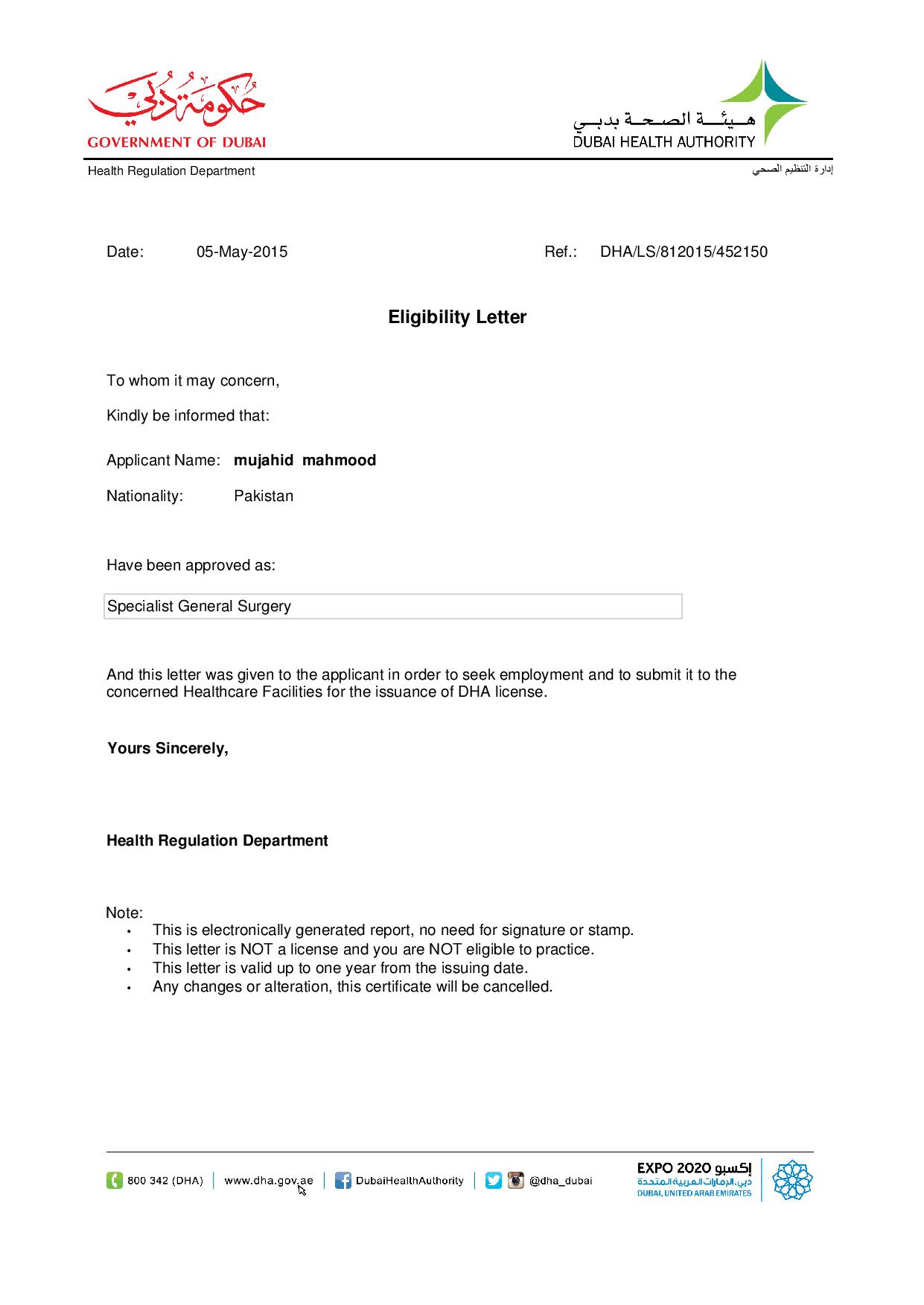 Name.Dr.MujahidDate of birth.01-03-1974Place of birth.Dera Ghazi KhanMarital Status.SingleDomicile.Rajanpur District (Punjab)Nationality.PakistaniReligion.IslamE-Mail.Mujahid.271336@2freemail.com 1-F.C.P.S. (General Surgery) Fellowship in 2005 from College of Physicians & Surgeons Pakistan.2-M.B.B.S. in 1998 from Nishtar Medical College affiliated Bahauddin Zakariya University, Multan, Punjab, Pakistan.3-F.Sc. in 1992 from Govt: College, D.G.Khan, Punjab, Pakistan.DesignationPeriodPeriodDepartmentInstitutionDesignationFromToDepartmentInstitutionSpecialist General & Laparoscopic Surgeon01.07.2015To dateGeneral SurgerySahar Specialists Hospital, Jampur(Pakistan)General Surgeon06.05.201430.06.2015General SurgerySurgical Unit-I Allied Hospital, Punjab Medical College, Faisalabad(Pakistan)Specialist General Surgeon20.03.200705.05.2014General Surgery Tehsil Headquarter Hospital, Jampur District Rajanpur(Pakistan)Senior Registrar (Surgery)24.11.200523.05.2006General Surgery.Surgical Unit-I, Lahore General Hospital (LGH), Lahore(Pakistan).Postgraduate Resident.01.08.200231.05.2003General Surgery.Nishtar Hospital  Multan.Postgraduate Resident.01.05.200231.07.2002Pediatric SurgeryNishtar Hospital, Multan.Postgraduate Resident.01.01.200230.04.2002Orthopedic.Nishtar Hospital, Multan.Postgraduate Resident.01.10.200131.12.2001Urology.Nishtar Hospital, Multan.Postgraduate Resident.01.04.200030.09.2001General Surgery.Nishtar Hospital, Multan.House Surgeon.27.10.199826.04.1999Department of General SurgeryNishtar Hospital, Multan.House Physician27.04.199926.10.1999Department of General MedicineNishtar Hospital, Multan.